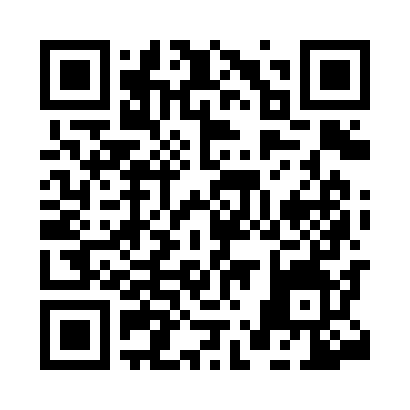 Prayer times for Ambivere, ItalyMon 1 Apr 2024 - Tue 30 Apr 2024High Latitude Method: Angle Based RulePrayer Calculation Method: Muslim World LeagueAsar Calculation Method: HanafiPrayer times provided by https://www.salahtimes.comDateDayFajrSunriseDhuhrAsrMaghribIsha1Mon5:187:011:265:557:519:282Tue5:166:591:255:557:529:293Wed5:136:581:255:567:539:314Thu5:116:561:255:577:549:335Fri5:096:541:245:587:569:346Sat5:076:521:245:597:579:367Sun5:046:501:246:007:589:388Mon5:026:481:246:018:009:399Tue5:006:461:236:028:019:4110Wed4:576:441:236:038:029:4311Thu4:556:431:236:048:049:4512Fri4:536:411:226:048:059:4613Sat4:516:391:226:058:069:4814Sun4:486:371:226:068:089:5015Mon4:466:351:226:078:099:5216Tue4:446:341:216:088:109:5317Wed4:416:321:216:098:119:5518Thu4:396:301:216:098:139:5719Fri4:376:281:216:108:149:5920Sat4:346:271:216:118:1510:0121Sun4:326:251:206:128:1710:0322Mon4:306:231:206:138:1810:0423Tue4:276:221:206:148:1910:0624Wed4:256:201:206:148:2110:0825Thu4:236:181:206:158:2210:1026Fri4:206:171:206:168:2310:1227Sat4:186:151:196:178:2410:1428Sun4:166:141:196:188:2610:1629Mon4:136:121:196:188:2710:1830Tue4:116:101:196:198:2810:20